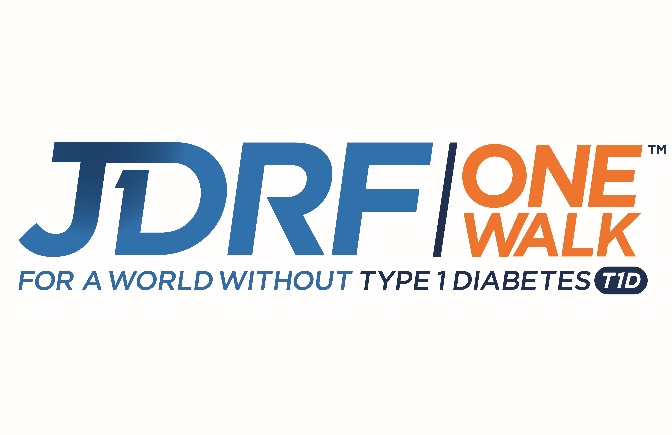 2019 JDRF One Walk, WichitaAmbassador Application GuidelinesRequirementsHave type 1 diabetes. All ages welcome to apply! Five (5) Ambassadors will be selected representing all ages and stages of T1D.Provide a current photograph of yourself.Be willing to speak in front of a large audience and/or media outlets.Be willing to speak openly about T1D, your diagnosis and involvement with JDRF.Commit to hosting a Walk Family Team (raise a minimum of $1,000).Have a positive outlook on life and managing type 1 diabetes.Students must have good attendance and above average grades in school (please provide copy of report card).Complete application form and return to JDRF office (by fax or email) before 5:00 p.m., Friday, January 11th (late applications will not be accepted):JDRF—Kansas City ChapterAttn:  Marlo Martinmmartin@jdrf.org816.472.7617 (fax)Important DatesSaturday, January 19, 2019 - One Walk Awards Ceremony and 2019 Kickoff at Sedgwick County Zoo Date TBD – One Walk Ambassador Photo Shoot Saturday, April 13, 2019 - JDRF One Walk, Wichita at Exploration PlaceRole as a Walk AmbassadorOpportunity for publications, radio or television interviewsHave your T1D story and picture shared on JDRF Kansas City social mediaVisit Walk sponsors, Corporate Team Kick-Offs and thank them for support of JDRFVisit local community meetings (Lions Club, Rotary Club, Chamber of Commerce, etc.) to share your story about living with T1D and JDRFBe on stage during the Opening Ceremony at the JDRF One Walk